Microrganismos: Microrganismos ÚteisSessão 2: Microrganismos ÚteisA história da insulina irá ajudar os alunos a aprender como os microrganismos podem ser úteis.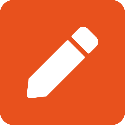   Resultados Pedagógicos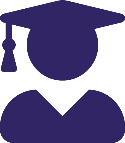 Todos os alunos irão: Entender que alguns microrganismos podem nos manter saudáveis.Entender que alguns microrganismos podem ser úteis.Entender que necessitamos da colonização bacteriana para viver uma vida saudável.Entender que é necessário que protejamos a nossa microflora natural.Começar a sua exploração sobre pesquisa científica.A maior parte dos alunos irá: Entender que os microrganismos são importantes na decomposição e reciclagem de nutrientes.Ligações CurricularesEducação para a Cidadania/ Educação para a Saúde e Educação SexualSaúde e prevençãoBiologia / Ciências NaturaisPensamento científicoAnálise e avaliação Capacidades a nível Experimental e de EstratégiaEngenharia genéticaFunção na área da biotecnologiaDesenvolvimento de medicamentosCélulas Saúde e doençaPortuguês / Inglês Leitura Escrita Sessão 2 Microrganismos ÚteisMateriais Necessários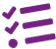 Atividade Principal: A História da Insulina Por aluno / por grupoDispositivos com acesso à internet ou livros didáticos de Biologia / Ciências NaturaisAtividade Suplementar Opcional: Apresentação sobre Microrganismos Úteis Por aluno / por grupo Dispositivos com acesso à internet ou livros didáticos de Biologia / Ciências NaturaisAtividade Suplementar: Microrganismos Úteis e as Suas Propriedades Por aluno Cópia da FT1 Dispositivos com acesso à internet Materiais de Apoio Adicionais: P1 Ficha sobre Microrganismos Úteis e as Suas Propriedades 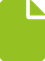 Materiais de ApoioFA1 Ficha de Apoio sobre Microrganismos Úteis e as suas Propriedades FT1 Ficha de Trabalho sobre Microrganismos Úteis e as suas Propriedades Sessão 2: Microrganismos ÚteisPalavras-ChaveFermentaçãoModificação genéticaInsulinaMicrobiomaSaúde & SegurançaSem recomendações de segurança especificas para as actividades propostasHiperligaçõeshttps://www.e-bug.eu/pt-pt/ensino-secund%C3%A1rio-microrganismos-%C3%BAteis Introdução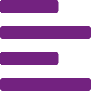 Inicie a sessão explicando que existem milhões de espécies diferentes de microrganismos e que a maioria são completamente inofensivos para os humanos. Efetivamente, alguns são mesmo muito benéficos para o ser humano. Pergunte à turma se têm conhecimento de algum exemplo sobre a utilização dos microrganismos em nosso benefício. Os exemplos poderão incluir o Penicillium (fungo) para a produção de antibióticos; alguns microrganismos decompõem animais mortos e material vegetal para a produção de compostagem; outros, ajudam-nos a digerir alimentos; e outros ainda, são usados para transformar leite em iogurte, queijo e manteiga, e outros compõem a nossa flora microbiana normal (microbiota) e são essências para a nossa saúde e desenvolvimento.  Relembre a turma que as bactérias e fungos, tal como nós, estão vivos. Assim sendo, precisam de uma fonte de alimento para crescer e multiplicar-se. As suas necessidades alimentares variam, embora tudo o que em geral consideramos alimento, pode também ser alimento para muitos microrganismos. Por outro lado, os microrganismos geram produtos residuais, e são estes que os tornam benéficos ou nocivos para os seres humanos. Pergunte aos alunos se alguma vez viram o leite azedar. Embora possa representar um problema para nós, a indústria alimentar utiliza este processo (fermentação) para produzir iogurte. Explique que a fermentação é uma alteração/processo químico pelo qual as bactérias digerem açúcares e produzem ácidos e gás como resíduos. Na indústria alimentar, usamos este processo para produzir vinho, cerveja, pão, iogurte e muitos outros alimentos. Ao fazer iogurte, as bactérias adicionadas ao leite consomem os açúcares aí presentes e, através da fermentação, convertem estes açúcares em ácido láctico, que torna o leite mais espesso e o transforma em iogurte. Explique à turma que nesta sessão irão investigar outros microrganismos úteis.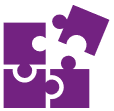 AtividadeAtividade Principal: Os Microrganismos na indústria, a história da insulina (atividade não laboratorial)Explique à turma que a insulina é uma hormona (proteína) produzida no pâncreas e libertada quando consumimos hidratos de carbono, designadamente, o açúcar. Precisamos de um pouco de açúcar no sangue para alimentar as nossas células com energia, mas pode ser perigoso se a quantidade for demasiada. A insulina é a hormona que comunica com o nosso fígado e faz com que este converta o excesso de açúcar em glicogénio, o qual é armazenado no fígado e nos músculos.As pessoas com Diabetes Mellitus do tipo 1 não produzem insulina suficiente para regular os níveis de açúcar no sangue, o que pode provocar hiperglicemia. Uma injeção de insulina após uma refeição ajuda estas pessoas a regular a quantidade de açúcar no sangue.Pergunte à turma se alguém sabe de onde vem esta insulina? Atualmente, grande parte da insulina que usamos tem origem em microrganismos geneticamente modificados.Informe os alunos que vão efetuar uma pesquisa sobre a produção de insulina. Incentive-os a planear a sua pesquisa e inclua respostas para as seguintes perguntas:  Como foi feita a insulina a nível histórico? Como é feita atualmente a insulina, recorrendo ao uso de microrganismos? Porquê?Que microrganismos estão envolvidos? Porquê?Existem algumas considerações a nível deontológico nesta área científica?Podem optar por apresentar as suas pesquisas em forma de composição ou apresentação.Dica 1: Incentive os alunos a explicar/interpretar os dados que apresentam.Dica 2: Antes de começar, incentive os alunos a verificar o seu plano de pesquisa consigo ou com outro professor.  Debate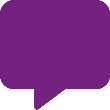 Promova um debate com os alunos sobre a importância de preservar o microbioma intestinal. É uma forma de envolver os alunos no debate de uma nova área de pesquisa.Explique à turma que dentro do intestino vivem 300 a 500 tipos diferentes de bactérias. Em conjunto com outros organismos de tamanho ínfimo, como os vírus e os fungos, formam o que é conhecido como a microbiota, ou microbioma. Vários fatores podem influenciar a composição da microbiota intestinal humana, incluindo a dieta - sendo este um dos principais fatores na formação da microbiota intestinal ao longo da vida. As bactérias intestinais desempenham um papel crucial na manutenção do sistema imunológico e outros processos regulares do corpo humano.Mensagem principal: O microbioma intestinal pode influenciar muitas vertentes da saúde humana. É fundamental manter um microbioma intestinal saudável.Alguns pontos-chave a incluir: A microbiota proporciona muitos benefícios ao hospedeiro, como o fortalecimento da integridade intestinal, a formatação do epitélio intestinal, a recolha de energia, a proteção contra microrganismos patogénicos e a funções de desenvolvimento e regulação da imunidade do hospedeiro. Área de pesquisa em curso: existem algumas ligações que apontam no sentido de uma menor biodiversidade no microbioma intestinal em pessoas com SCI (Síndrome do Cólon Irritável), eczema e diabetes, entre outras patologias.O microbioma intestinal tem sido considerado um influenciador do humor. Atividades Suplementares 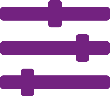 Microrganismos Úteis e as suas PropriedadesEsta atividade pode ser realizada em pequenos grupos ou como tarefa individual. Utilizando dispositivos da sala de aula com acesso à internet e/ou livros didáticos, peça aos alunos que pesquisem os microrganismos úteis na ficha FT1 e preencham os espaços em branco (consulte a FA1 para obter as respostas). Existe uma linha vazia para os alunos selecionarem o seu próprio microrganismo útil para pesquisa. Uma vez concluída, esta tabela pode ser um excelente instrumento para consolidar informação.Atividade Suplementar Opcional: Apresentação sobre Microrganismos ÚteisUsando os critérios de pesquisa supra indicados, peça aos alunos que pesquisem e apresentem outros microrganismos úteis, por exemplo, o fungo Fusarium, que produz micoproteína, um alimento rico em proteínas adequado para vegetarianos. Esta atividade pode ser realizada em grupo ou individualmente.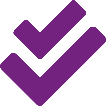  Consolidação da AprendizagemVerifique a compreensão perguntando aos alunos se as seguintes afirmações são verdadeiras ou falsas:1. Muitos microrganismos são úteis. Podem ajudar-nos a produzir alimentos como pão e iogurte e ser utilizados na indústria devido às proteínas ou enzimas que produzem.	Resposta: Verdade2. A fermentação ocorre quando as bactérias decompõem os açúcares simples em dióxido de carbono.	Resposta: Falso. A fermentação ocorre quando as bactérias decompõem os açúcares complexos em compostos simples como dióxido de carbono, ácido lático e álcool.3. O iogurte contém bactérias como Lactobacilli e Streptococcus, o que significa que comer iogurte é bom para a saúde intestinal.	Resposta: Verdade